Planning and Development (Technical Amendment—Kingston) Plan Variation 2015 (No 1)Notifiable Instrument NI2015—115Technical Amendment No 2015—04made under thePlanning and Development Act 2007, section 89 (Making technical amendments) s96 (land ceases to be in future urban area)This plan variation commences on the day after it is notified.Variation No 2015—04 to the Territory Plan has been approved by the Planning and Land Authority.Variation to the Territory PlanThe Territory Plan map is varied as indicated in Annexure A to identify the zone that apply to the land ceasing to be in a future urban area.Variation to the Precinct Map and CodeReplace RC4 – Kingston Foreshore and RC5 – Canberra Avenue Corridor Site, from Element 7 to Element 11 of the Kingston Precinct Map and Code at Annexure B to incorporate ongoing block specific provisions for the area.Jim CorriganDelegate of the Planning and Land Authority13/03/2015THIS IS PAGE ONE OF ANNEXURE A TO NOTIFIABLE INSTRUMENT NI2015 – 115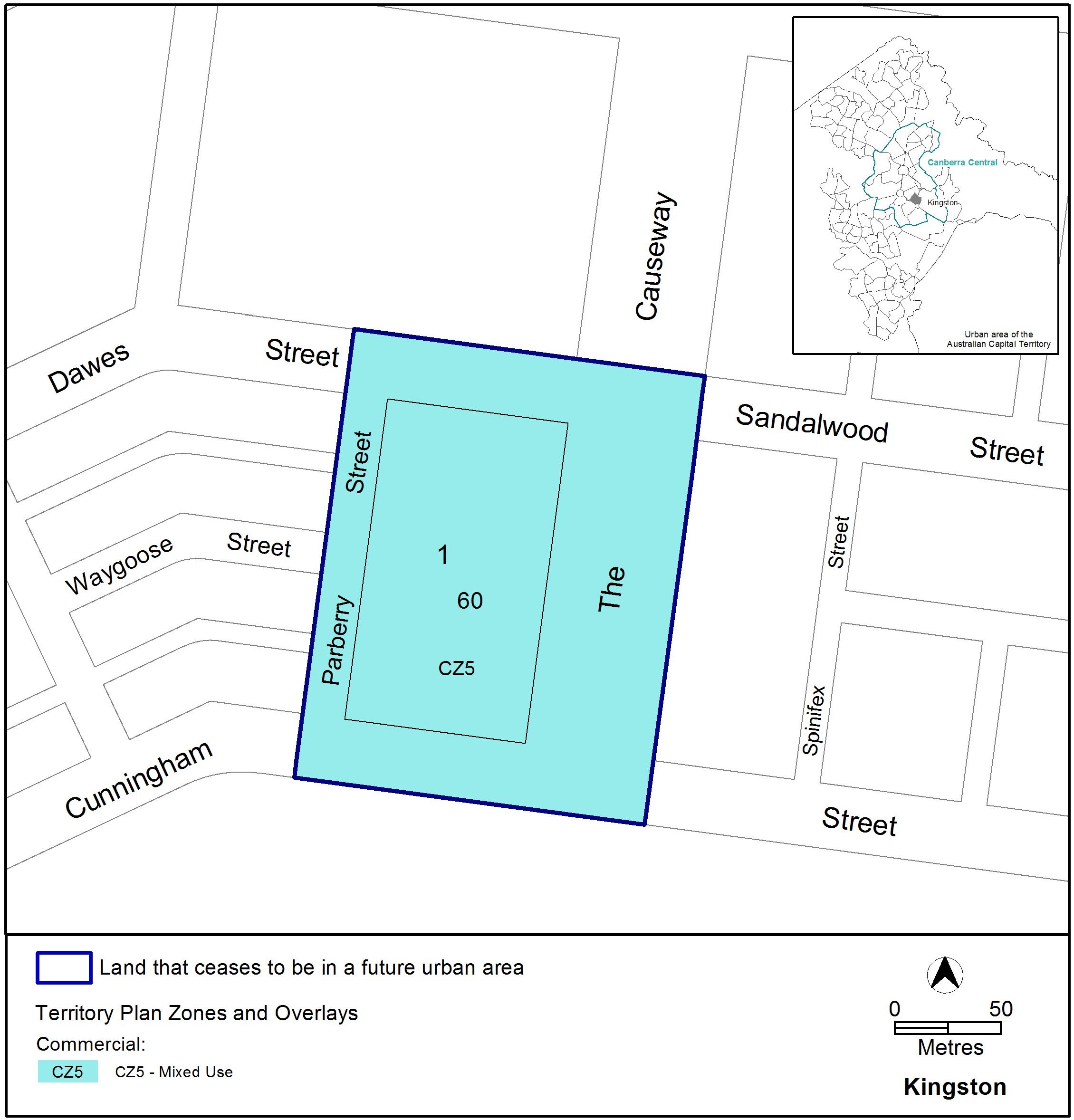 	Jim Corrigan	Delegate of the Planning and Land Authority 	13/03/15THIS IS PAGE ONE OF ANNEXURE B TO NOTIFIABLE INSTRUMENT NI2015 –115Jim CorriganDelegate of the Planning and Land Authority13/03/15Replace RC4 – Kingston Foreshore and RC5 – Canberra Avenue Corridor Site, from Element 7 to Element 11 of the Kingston Precinct Map and Code Element 7:	Use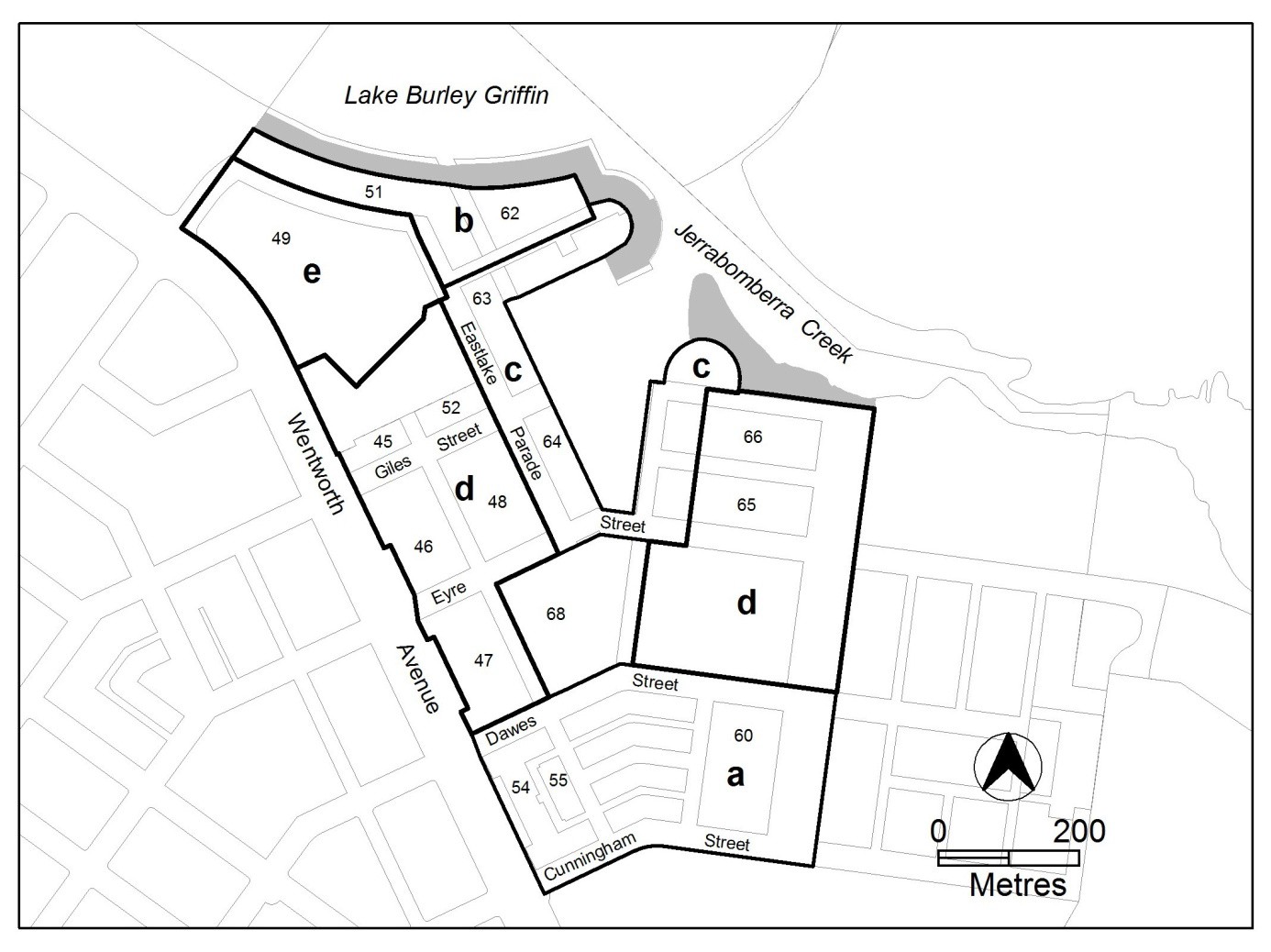   Figure 4 Kingston ForeshoreElement 8:	Buildings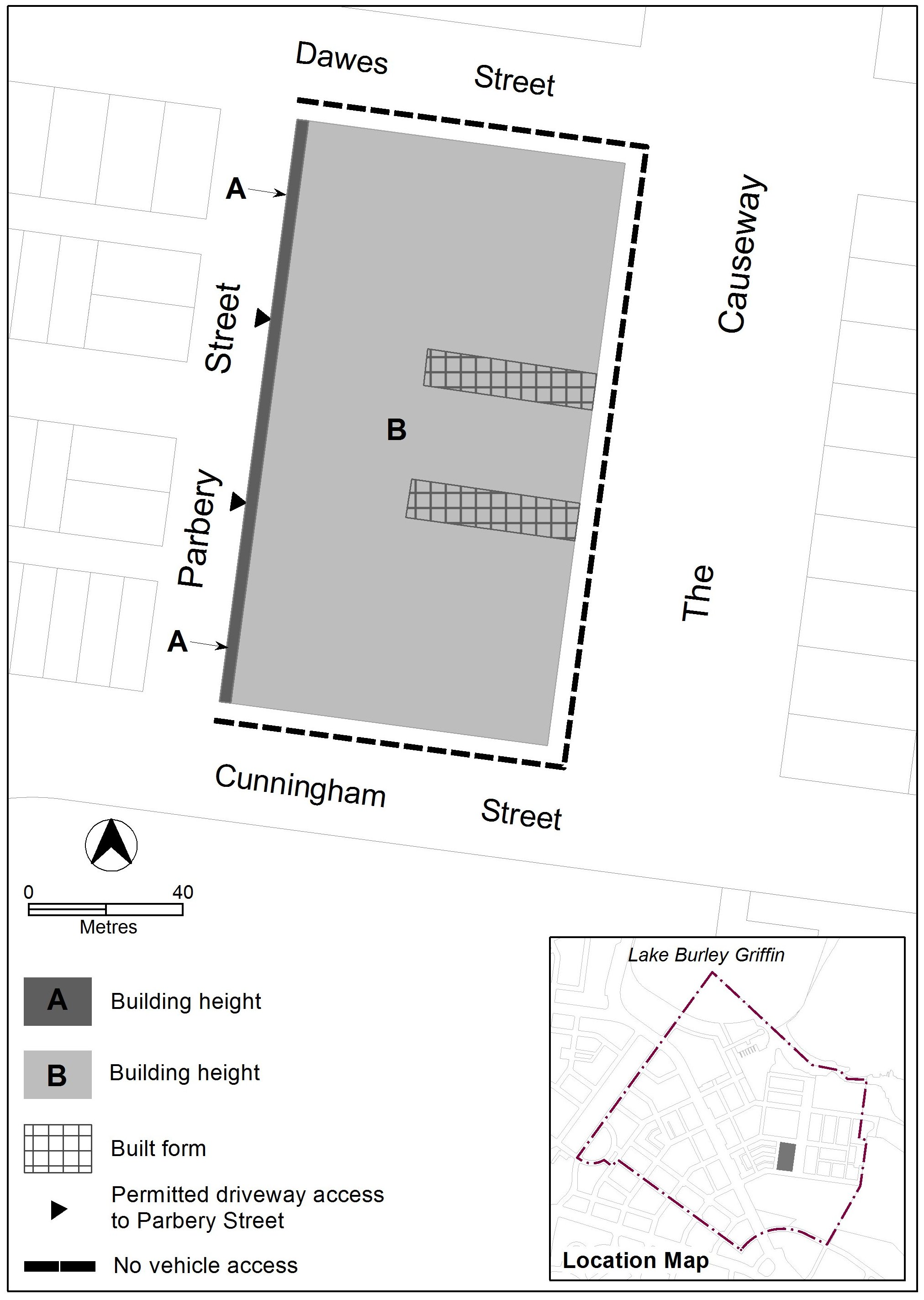 Figure 5 Parberry Street/ The Causeway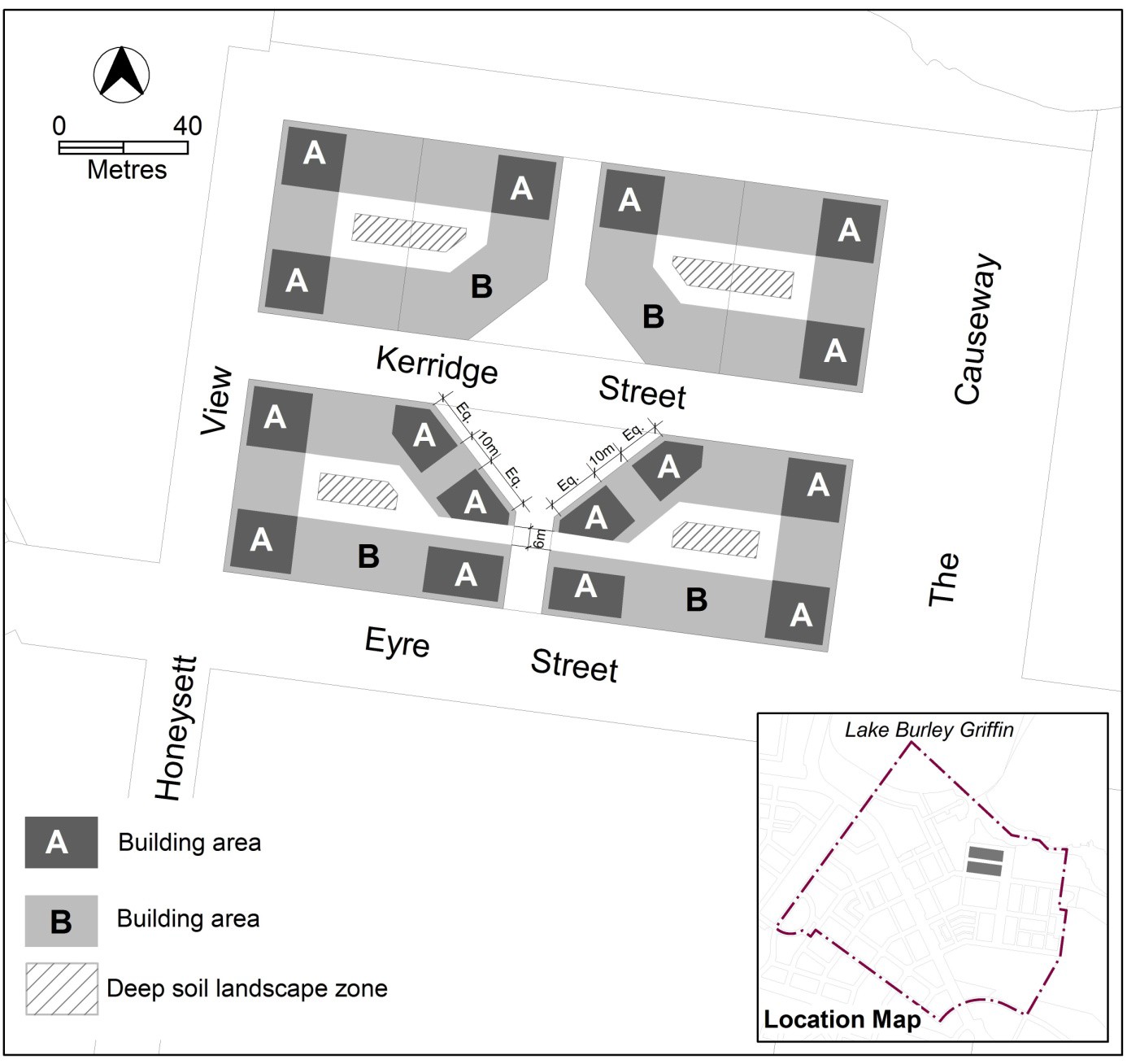 Figure 6 Kerridge Street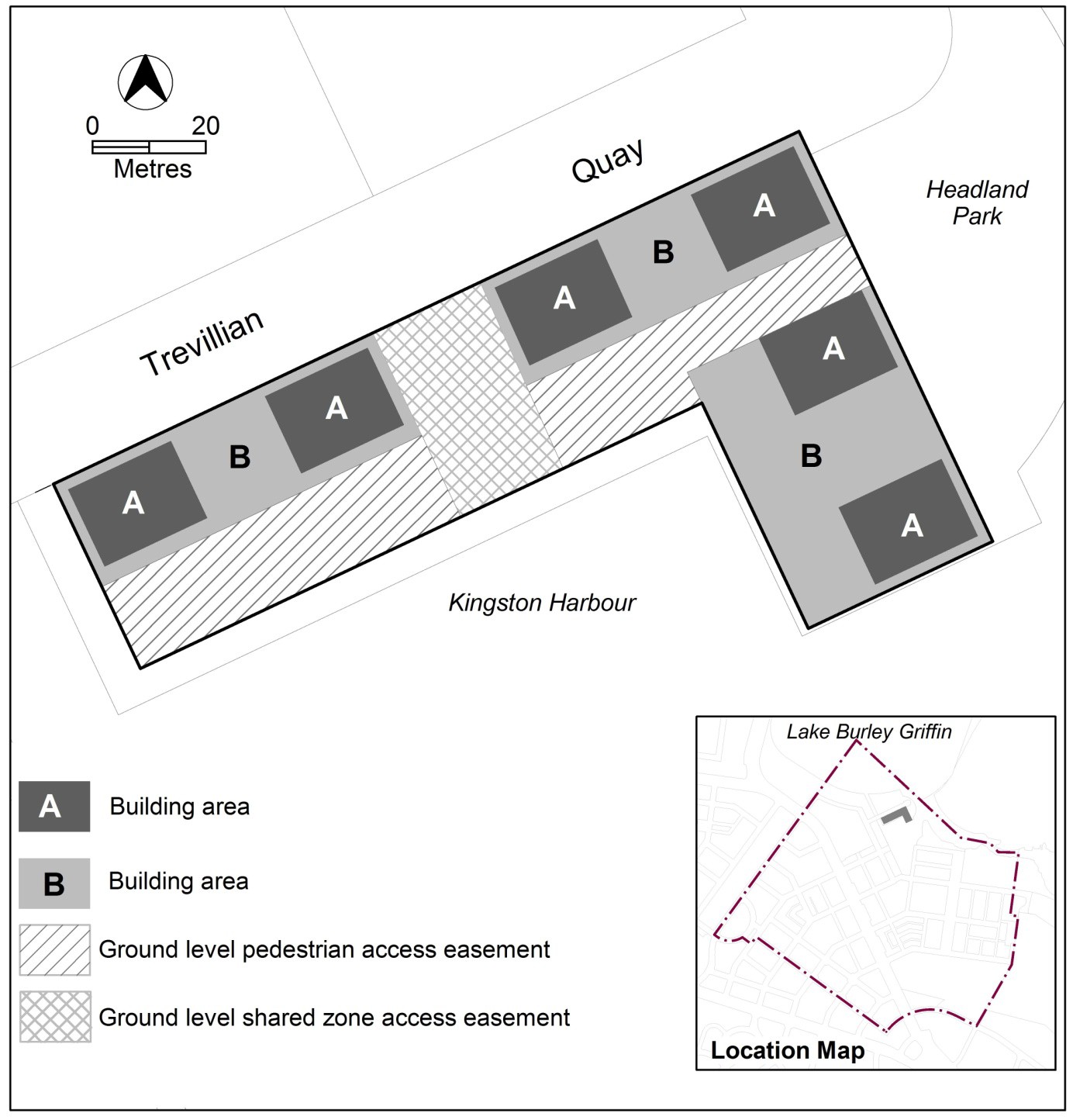 Figure 7 Trevillian Quay - South  Element 9:	SiteRC5 – Canberra Avenue Corridor Site 	This part applies to blocks and parcels within area RC5 shown on the Kingston precinct map. RC5 includes the Canberra Avenue corridor site.Element 10: UseElement 11: BuildingsRulesCriteria7.1   Shop7.1   ShopThere is no applicable rule.C33SHOP development achieves one or more of the following:a convenience service limited to the local workforce and residentsrelated to the sale of entertainment and leisure goods such as specialty items or arts, crafts and souvenirsR34The maximum gross floor area of SHOP selling food is 250m2.This is a mandatory requirement. There is no applicable criterion.7.2   Major utility installation7.2   Major utility installationR35Only a MAJOR UTILITY INSTALLATION that isessential to the operation of the electricity supply network, the augmentation of the local water and sewerage system or the management of the stormwater system may be approved.An application for a MAJOR UTILITY INSTALLATION is accompanied by written endorsement of a relevant service provider.This is a mandatory requirement. There is no applicable criterion.RulesCriteria7.3   Residential use and office7.3   Residential use and officeThere is no applicable rule.C36This rule applies to the area c shown in figure 4.Buildings at the ground floor level achieve all of the following:avoid office and RESIDENTIAL USE in areas fronting main pedestrian areas and routesadaptable for commercial use7.4   Office7.4   OfficeR37This rule applies to the areas b, c and e shown in figure 4.The maximum gross floor area of officecomplies with all of the following500m2 per tenancy2000m2 per leaseThis is a mandatory requirement. There is no applicable criterion.RulesCriteriaR38This rule applies to the area d shown in figure 4.The maximum gross floor area of office per lease is 2000m²This is a mandatory requirement. There is no applicable criterion.7.5 Parberry Street/ The CausewayThere is no applicable rule.C39This criterion applies to figure 5:The ground floor level of all buildings fronting The Causeway are designed to be adaptable for commercial use.RulesCriteria8.1   Number of storeys8.1   Number of storeysR40The maximum number of storeys is 4 with a parapet level at the third storey level.C40The number of storeys achieve all of the following:a limited number of buildings may exceed 4 storeys provided they comply with all of the following:they achieve urban design objectives such as adding visual interest to the built form, appropriately framing major public spaces, marking important corners or transition points, or screening unsightly elements from the public domainthey do not significantly impact on the landscape of the areatheir ground floor level is not greater than RL 560mthey do not detract or compromise views and vistas to the Power Housethe footprint of the higher building elements is no greater than a 15m x 20m rectangleto retain significant visual links between the Power House building and East Basin, the roofline of development in area b is punctuated to frame and emphasise the views of the Power House buildingthe overall maximum height of building does not exceed the lesser of RL578m or 20mRulesCriteriaR41This rule applies to area A shown in figure 5.A maximum of 2 storeys is permitted to Parberry Street.  The two storey height limit applies for the first 3m of all built form along the frontage with Parberry Street.  This is a mandatory requirement.  There is no applicable criterion.R42This rule applies to area B shown in figure 5.The maximum number of storeys is 4.This is a mandatory requirement.  There is no applicable criterion.8.2   Built Form8.2   Built FormR43This rule applies to figure 5.Built form fronting The Causeway is broken into a minimum of 3 buildings. The separation between buildings is a minimum of 10m.Separation may need to be increased to allow for solar access to all north facing dwellings at all levels in order to meet the requirements of the Multi Unit Housing Development Code.This is a mandatory requirement.  There is no applicable criterion.8.3   Roof forms, materials and finishes8.3   Roof forms, materials and finishesThere is no applicable rule.C44Building roof forms, materials and finishes achieve all of the followingcolour scheme is light in tone although some highlighting with darker colours may be acceptable where these do not present the dominant colour scheme when viewed from or across Lake Burley Griffinhigh quality, durable and low maintenance materials are used on buildings and structures near the edge of Lake Burley Griffinavoid the use of highly reflective materials on buildings fronting the edge of Lake Burley GriffinRulesCriteria8.4   Kerridge Street8.4   Kerridge StreetR45This rule applies to each area A shown in figure 6.The maximum number of storeys is 6.The maximum height of building is the lesser of RL578 and 20m.The maximum floor area for storey 5 is 300m². The maximum floor area for storey 6 is 300m².The maximum external horizontal dimension for any part of the building over 4 storeys is 20m.The minimum front boundary setback for that part of the building with more than 4 storeys is 2m.Rule 18 does not apply.This is a mandatory requirement. There is no criterion.R46This rule applies to each area B shown in figure 6.The maximum number of storeys is 4.The maximum external horizontal depth is 18m (including enclosed building area and articulation elements but excluding awnings over footpaths and basements).C464 storey building elements achieve all of the following:alignment to the block perimeterhigh levels of natural daylight, ventilation and solar access to dwellingscentral courtyards sized to meet the reasonable needs of residents.8.5   Trevillian Quay8.5   Trevillian QuayR47This rule applies to each area A shown in figure 7.The maximum dimensions for each area A are 20m x 15m.The maximum number of storeys is 6.The maximum height of building is the lesser of RL578 and 20mThe minimum setback from Trevillian Quay and Headland Park for that part of the building with more than 4 storeys is 2m.Rule 18 does not apply.This is a mandatory requirement. There is no criterion.R48This rule applies to each area B shown in figure 7.The maximum number of storeys is 4.This is a mandatory requirement. There is no criterion.RulesCriteria9.1   Outdoor lighting9.1   Outdoor lightingThere is no applicable rule.C49Outdoor lighting in the area should generally use full-cut off light fittings and up-lighting of buildings and structures should be carefully designed to keep night time overspill lighting to a minimum.There is no applicable rule.C50The overall lighting impact should not compete in prominence with the lighting of the National Triangle. The area should be lit predominantly with high pressure sodium light sources for streets and mercury vapour for pedestrian routes. Lake frontages external lighting should use metal halide sources. There should be no flashing or laser beam lighting on or around buildings fronting Lake Burley Griffin.9.2   Kerridge Street - deep soil landscape zones9.2   Kerridge Street - deep soil landscape zonesR51This rule applies to the hatched areas identified as deep soil landscape zones in figure 6.The location of deep soil landscape zones are indicatively shown in figure 6.Deep soil landscape zones represent a minimum of 10% of the total site area.C51Provision is made for sufficient soil to allow planting and growth of healthy canopy trees in the central courtyards.9.3   Trevillian Quay - shared zone9.3   Trevillian Quay - shared zoneR52Ground level shared zone access easements are provided in accordance with figure 7.C52Shared zones achieve all of the following:safe and convenient public pedestrian access to buildings on the site and the foreshorereasonable vehicular access to the foreshore.RulesCriteria9.4   Trevillian Quay - pedestrian areas9.4   Trevillian Quay - pedestrian areasR53Ground level pedestrian access easements are provided in accordance with figure 7.C53Pedestrian access easements achieve all of the following:safe and convenient public pedestrian access to buildings on the site and the foreshoreprovision for small scale ancillary buildings and structures associated with harbour operations.9.5   Vehicular access9.5   Vehicular accessR54This rule applies to figure 5.No vehicle access is permitted in areas shown in figure 5.This is a mandatory requirement.  There is no applicable criterion.R55This rule applies to figure 5.Driveways are permitted to Parberry Street in locations shown in figure 5.This is a mandatory requirement.  There is no applicable criterion.RulesCriteria10.1   Restaurant and shop10.1   Restaurant and shopR56One or more of the following uses are permitted where it is ancillary to other uses:restaurantSHOPThis is a mandatory requirement. There is no applicable criterion.RulesCriteria11.1   Number of storeys11.1   Number of storeysR57The maximum number of storey is 4.C57The number of storeys comply with all of the following:are compatible with existing, or future desired character of, adjacent developmentare appropriate to the scale and function of the useminimise detrimental impacts, including overshadowing and excessive scaleare no higher than the established tree canopy along main avenues with primarily landscaped frontage11.2   Materials and finishes11.2   Materials and finishesR58Building colours are off-white to light buff/grey.C58Building colours achieve all of the following:Relate to clearly defined elements of the buildingare predominantly earthy tonedminor elements in the building facade may be accentedsubsidiary to the main off-white to light buff/grey materials